		LOUISIANA SCHOOL BOARDS ASSOCIATION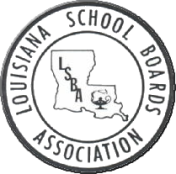 		ACT 705 – SCHOOL BOARD MEMBER TRAINING & INSTRUCTION 		TRAINING DOCUMENTATION FORM – FORM BNOTE:  THE PRE-APPROVED “FORM A” SHALL BE COMPLETED PRIOR TO SUBMITTING THIS FORM – TRAINING DOCUMENTATION “FORM B”. PLEASE REFER TO FORM A TO COMPLETE THIS TRAINING DOCUMENTATION FORM.________________________________________________________________________________NAME of SPONSORING AGENCY:___________________________________________________NUMBER OF CLOCK HOUR(S) COMPLETED:________ 	DATE HELD:____________________CONTACT PERSON/TITLE:_________________________________________________________CONTACT INFO (PHONE/EMAIL ADDRESS):__________________ ________________________PRESENTER(S):__________________________________________________________________TITLE of COURSE:________________________________________________________________PLEASE ATTACH SIGN-IN ROSTER OF ATTENDEES AND/OR LIST EACH SCHOOL BOARD MEMBER BY NAME THAT ATTENDED THE ABOVE, PRE-APPROVED TRAINING (use additional sheets if necessary):________________________________________ ________________________________________________________________________________ _______________________________________________________________________________ ________________________________________________________________________________ ________________________________________________________________________________ ________________________________________________________________________________ ________________________________________________________________________________ ________________________________________________________________________________ ________________________________________*SUPERINTENDENT and/or BOARD PRESIDENT SIGNATURE REQUIRED for VERIFICATION:_____________________________________________  PLEASE SUBMIT TO:  	LSBA, 7912 Summa Avenue, Baton Rouge, LA 70809			       	FAX #:  225-769-6108	PHONE#:  225-769-3191FOR LSBA OFFICE USE ONLY:   	___APPROVED		___DISAPPROVED	__________________DATE				       __________________________________________________________SIGNATURE